Policy authorisation formThe Policy Authorisation Form is part of the overall policy template and forms the front of the document and must be completed in all casesEquality and Diversity - Part 2 of the form (Appendix 1)The policy should be checked to see if it has any adverse effect on any personal group covered by Discrimination Legislation.  In order to do this an ‘Impact Assessment’ must be completed.  Further advice can be obtained from the Equality and Diversity Lead.Approval & Review - Part 3 of the formOnce the Policy has been approved the name of the group/individual and date of approval should be included.  The policy document should be sent to the Policy Co-ordinator to log on the Policy Register. Review and amendments are the responsibility of the Author and Director of the Policy and a date for review must be set and included on the form. However, the Policy Co-ordinator will give a reminder to an author when a policy is overdue a review.   The review date must be at least annually. If, after a review, changes are made the document must be resubmitted, by the Author, for approval and therefore the ‘Policy for Policies’ must be followed again. Any changes should be included in the necessary ‘Policy updates/changes’ section at the beginning of the document.  This document may be made available to the public and persons outside of the ICB as part of the ICB’s compliance with the Freedom of Information Act 2000.ContentsIntroductionGloucestershire Integarted Care Board (the ICB) aspires to the highest standards of business conduct and has therefore developed this policy to ensure that the the Board of the ICB, all staff, and others acting on behalf of the ICB observe and comply with all relevant legislation and regulations and undertake business in a way that is ethical, and act with integrity at all times. Standards of Business Conduct are the standards set and expected of staff  who work within the public sector in order to ensure that they operate with integrity, openness and honesty and are accountable to the public for the actions that they take on behalf of the ICB. The ICB has a duty to ensure fairness and honesty in its relationships with suppliers, contractors, service providers and service users or any other person or organisation with whom it has or might have business connections with. This policy sets out how the ICB will manage standards of business conduct and underpins the ICB’s constitution see here.To further support the management of conflicts of interest, Gloucestershire ICB will:Conduct business appropriately: Conflicts of interest become much easier to identify, avoid and manage when the processes are clear, because we will withstand scrutiny;Be proactive, not reactive: the ICB will seek to identify and minimise the risk of conflicts of interest at the earliest possible opportunity;Being balanced, appropriate and proportionate to the circumstances and context – rules will be clear and robust but not overly prescriptive or restrictive. They should ensure that decision-making processes are transparent and fair whilst not being overly constraining, complex or restrictive but robust and blanced.Recognising that the perception of wrongdoing, impaired judgement or undue influence can be as detrimental as any of them actually occurring. If in doubt, it is better to assume the existence of a conflict of interest and manage it appropriately rather than ignore it. For a conflict of interest to exist, financial gain is not necessary.Be transparent: We will document clearly the approach and decisions taken at every stage in the commissioning cycle so that a clear audit trail is evident.Create an environment and culture where individuals feel supported and confident in declaring relevant information and raising any concerns.The principles contained within this policy are aimed at Board members of ICB, all staff, system partners and others acting on behalf of the ICB who must therefore be aware of this policy and comply with the details within it. The policy describes processes and procedures in place to manage Standards of Business Conduct within the ICB in the following areas:  in the operation of the ICB Board;in the procurement of services;commercial sponsorship; the acceptance of gifts and hospitality;further areas of business conduct including private practice, sponsored events and secondary employment;commissioning of new care models and pathways.Guidance and Legal Framework 2.1     This policy has considered a number of statutory and regulatory guidance in its development, all of which the ICB expects its staff and employees working on its behalf to comply with. In particular, this policy respects the seven key principles of the NHS Constitution:The NHS provides a comprehensive service, available to all. Access to NHS services is based on clinical need, not an individual’s ability to pay.The NHS aspires to the highest standards of excellence and professionalism.The patient will be at the heart of everything the NHS does.The NHS works across organisational boundaries and in partnership with other organisations in the interest of patients, local communities and the wider population.The NHS is committed to providing best value for taxpayers’ money and the most effective, fair and sustainable use of finite resources.The NHS is accountable to the public, communities and patients that it serves.2.2     The Standards of Business Conduct policy also respects the seven principles of public life promulgated by the Nolan Committee, which form a basis for the standards expected of all staff. The seven principles are: Selflessness Integrity Objectivity Accountability OpennessHonesty LeadershipThe Nolan Principles can be found in full here.2.3     Bribery Act 2010          The ICB has a responsibility to ensure that all staff are made aware of their duties and responsibilities with regards to the Bribery Act 2010. Under this act there are four offences, the first three are most applicable to the NHS:1.   Offer, promise or give a bribe to another person to perform a relevant         function or activity improperly (this is known as ‘active bribery’). 2.   Request, accept or agree to receive a bribe to perform a function or       activity improperly (even if the bribe is not for the recipient’s benefit or       is received via a third party). This is known as ‘passive bribery’. 3.   Failure of an organisation to prevent bribery. 4.   Offer, promise or give a financial or other advantage to a foreign       public official. For further information, please refer to the ICB Counter Fraud, Bribery and Corruption Policy. 2.4 	NHS England Guidance (2017) imposes duties on the ICB in relation to maintaining registers of interest and managing conflicts of interest.. 2.5  	NHS England’s guidance on the management of conflicts of interest in 2016 	and 2017, has been incorporated into this policy.. Full NHS England 	guidance can be found here. This policy also addresses NHS England’s  Best 	Practice Update on Conflicts of Interest Management: see Appendix 122.6	Staff may also wish to read the Good Governance Standards for Public Services, and the Equality Act 2010 in which this policy also respects. Responsibilities3.1     Gloucestershire  ICB3.1.1  The ICB is responsible for ensuring that the requirements of this policy are brought to the attention of the Board of the ICB, all staff, contractors and others acting on behalf of the ICB, and that processes are put in place for ensuring that statutory and regulatory guidelines are effectively implemented. 3.2      The Board of ICB3.2.1 The membership of the ICB meet as a unitary board and thus all members of Gloucestershire ICB Board are collectively responsible for decisions made by the organisation and are equally obliged to avoid, and/or manage, any real or perceived material conflicts of interest in accordance with this policy as appropriate. 3.2.2  The Board has ultimate responsibility for all actions carried out by staff and committees throughout the ICB’s activities. This responsibility includes the stewardship of significant public resources and the commissioning of healthcare to the community. 3.2.3 It is therefore the duty of the Board to ensure the organisation inspires confidence and trust amongst its patients, staff, partners, funders and suppliers by demonstrating integrity and avoiding any potential or real situations of undue bias or influence in the decision-making of the ICB. 3.3      Chief Executive Officer3.3.1  The Chief Executive Officer has overall responsibility for business conduct and is the Executive Lead on the Board for all corporate governance processes operated by the ICB. 3.4      Chairs of Committees, Sub-committees and Meetings3.4.1   All Chairs will ensure that meetings are conducted in accordance with this policy and that every meeting gives members an opportunity to declare any conflict of interest in relation to items on the agenda. The Chair is also responsible for ensuring that any declarations are recorded appropriately and suitable action is taken within the meeting, with the assistance of the secretariat for the meeting. 3.4.2  The Chairs have ultimate responsibility for deciding whether there is a conflict of interest and for taking the appropriate course of action in order to manage this. 3.4.3  In the event that the Chair themselves hold a conflict of interest, the Vice Chair is then responsible for deciding the appropriate course of action. If the Vice Chair is also conflicted then the remaining non-conflicted voting members of the meeting should agree between themselves how to manage the conflict(s).3.4.4	The Chair of the Primary Care & Direct Commissioning Committee (Non-Executive Director) has a particularly important role in the management of conflicts of interest due to the responsibilities the Committee has towards delegated commissioning and the matters that subsequently arise. 3.4.5  It is good practice for the Chair, with support of the ICB’s Associate Director of Corporate Affairs, to proactively consider any potential conflicts that may arise at a meeting and consider how these should be managed. The Corporate Governance Team will ensure that the Chair has sight of the register of interests before the meeting which is contained in the meeting papers. . 3.4.6  The Corporate Governance Team will be responsible for maintaining the ICB Committee declarations of interest register and ensuring that it is kept up to date with conflicts of interests arising at committees and other meetings. 3.4.7 Further information regarding the management of conflicts of interests at meetings can be found at 4.5.3.5      Senior Managers and all Staff3.5.1 	All staff employed by the ICB including , senior managers, staff, contractors and others working for or on behalf of the ICB must familiarise themselves with this policy upon their appointment within the organisation. This will include all those acting on behalf of the ICB including contracted and temporary staff and lay persons. 3.6      Associate Director of Corporate Affairs  3.6.1 The Associate Director of Corporate Affairs will provide advice and assistance to all ICB staff members on matters pertaining to business conduct, and ensure that appropriate registers are maintained. 3.6.2 The Corporate Governance team should be contacted to report any declarations of interests as soon as possible and must be declared within 28 days, these will then be recorded as appropriate. 3.7      Audit Committee3.7.1 The Audit  Committee is responsible for reviewing the registers of Gifts, Hospitality and Commercial Sponsorship including Pharmaceutical rebates on behalf of the ICB and receives reports on these at least quarterly. 3.8 	Primary Care & Drect Commissioning Committee3.8.1	The Primary Care & Direct Commissioning Committee  (PC & DC) has delegated responsibility for agreeing matters pertaining to primary care, and will therefore ensure it complies with the guidance of this policy in terms of managing conflicts of interest. Further information about how the  PC & DC will manage conflicts can be found at point 4.4.12.3.9	ICB Operational Executive Team3.9.1  The ICB Operational Executive Team is responsible for reviewing the full register of declarations of interest and provides sufficient scrutiny on these on a quarterly basis.  Integrated Locality Partnerships 3.10.1Integrated Locality Partnerships (ILPs) were originally implemented across the six Localities in Gloucestershire between 2018 and 2020. This followed sign up to delivering place based integrated health and social wellbeing by all organisations comprising the One Gloucestershire ICS. Whilst a local construct, ILPs owe their existence to national and local drivers, appreciating the value of collaborative working across organisations for the benefit of the people and communities we serve. This includes the local establishment of general practice clusters followed by the national Primary Care Networks (PCNs) which focus on neighbourhood populations as aggregations of the registered lists of constituent GP practices but are designed to be wider than general practice.  3.10.2	ILPs focus on innovation and collaboration across primary care, and ICS partners including local providers and district councils. They aim to tackle the root cause of health inequalities; improve health and wellbeing; and develop new ways of working to support people to live well at home. The purpose of the partnerships means that representatives from partner organisations are included as equivalent members, therefore it is likely that there will be individuals with roles in both the ICB and a local provider from an organisation commissioned to provide new services. 3.10.2 The ICB will ensure that it manages conflicts of interest in relation to ILPs and PCNs locally and in compliance with Annex K of the NHS England guidance which can be found here.4.       Declarations of Interest            Statutory requirements: ICB must make arrangements to ensure individuals declare any conflict or potential conflict in relation to a decision to be made by the group as soon as they become aware of it, and in any event within 28 days. ICBs must record the interest in the registers as soon as they become aware of it. 4.1     Definition of a Conflict of Interest4.1.1  A conflict of interest occurs where an individual’s ability to exercise judgement or act in one role is, or could be impaired or otherwise influenced by his or her involvement in another role or relationship. It can be described as ‘a set of circumstances by which a reasonable person would consider that an individuals’ ability to apply judgement or act, in the context of delivering, commissioning, or assuring taxpayer funded health and care services is, or could be, impaired or influenced by another interest they hold.’ 4.1.2  A conflict of interest may be actual or potential:Actual – There is a material conflict between one or more interests.Potential – There is the possibility of a material conflict between one or more interests in the future.4.1.3 Conflicts of interest are not possible to avoid in all instances, however, recognising where and how they arise and dealing with them appropriately will enable the ICB to demonstrate proper governance and decision making with regard to the use of public resources.4.1.4  The individual does not need to exploit his or her position or obtain an actual benefit, financial or otherwise. A potential for competing interests and/or a perception of impaired judgement or undue influence can also be a conflict of interest. 4.2     Who should declare interests4.2.1  Declarations of interest and gifts and hospitality should be made by the following groups upon appointment to the ICB:All ICB employees including:Any full and part time staffAny staff on sessional or short term contractsAny students and traineesAgency staffSeconded staffVoluntary staffApprentices.Members of the BoardMembers of the ICB Committees, Boards and Groups including Integrated Locality Partnership (ILP) members where the gift / hospitality is connected to their role within the ILP;And any individual directly involved with the business or decision-making of theICB. 4.2.3   All ICB staff shall complete a declaration of interests online on appointment see Appendix 13 which describes the process. 4.3     Conflicts of Interests Guardian (COIG)4.3.1	The ICB has a Conflicts of Interest Guardian (akin to a Caldicott Guardian) who will be the Chair of the Audit Committee:Act as a conduit for members of the public who have any concerns in regard to conflicts of interest;Be the safe point of contact for a whistleblower within the organisation for issues pertaining to conflicts of interest; andSupport the rigorous application of conflict of interest principles and policies;Provide independent advice and judgement where there is any doubt about how to apply conflicts of interest policies and principles in an individual situation;Provide advice on minimising the risks of conflicts of interest.4.3.2  Whilst the COIG has an important role within the management of conflicts of interests, executive members of the ICB Board have an on-going responsibility for ensuring the robust management of conflicts of interest, and all ICB employees, Board and committee members will continue to have individual responsibility in playing their part on an ongoing and daily basis.  4.3.3  The COIG for Gloucestershire ICB is the NED who Chairs the ICB Audit Committee, who will be supported by the Associate Director of Corporate Affairs and Corporate Governance Manager. 4.3.4  Details about how to get in touch with the COIG can be found in Appendix 14.4.4     Types of Conflicts of Interests4.4.1  Types of conflicts of interest that can arise include the following and are fully defined within Appendix 1:Financial interests;Non-financial professional interests;Non-financial personal interests;Indirect interests.4.4.2   It is not possible, or desirable, to define all instances in which an interest may be a real or perceived conflict. It is for each individual to exercise their judgement in deciding whether to register any interests that may be construed as a conflict. Individuals can seek guidance from the Associate Director of Corporate Affairs, but as a general rule “if in doubt, declare”. 4.4.3 Accordingly, members of the Board of the ICB are required to declare any relevant and material interests, and any gifts or hospitality offered and received in connection with their role in the ICB.  Interests that may impact on the work of the Board and should be declared include:any directorships of companies likely to be engaged with the business of the clinical commissioning group;previous or current employment or consultancy positions;voluntary or remunerated positions, such as trusteeship, local authority positions, other public positions;membership of professional bodies or mutual support organisations; investments in unlisted companies, partnerships and other forms of business, major shareholdings and beneficial interests; gifts or hospitality offered to you by external bodies and whether this was declined or accepted in the last twelve months; any other conflicts that are not covered by the above. 4.4.4   Declaration must be made by all staff, members of the Board and others whose activities and interest are connected with the ICB. The declarations are made online. The declaration of interests form must be completed in the following instances:On appointment4.4.5  Applicants for any appointment to the Board of the ICB or its committees are required to declare any relevant interests. If any potential conflicts of interests arise these will be considered on a case by case basis by the recruiting manager and interview panel. 4.4.6  If it is considered that any individual has a material interest in an organisation which provides/is likely to provide substantial business to the ICB they shall not be entitled to be a member of the Board.  A material interest can be defined as being so significant that the individual would be unable to make a full and proper contribution to the Board as this interest would preclude them from having involvement in the majority of discussions and decisions.At meetings4.4.7   All attendees at meetings are required to declare relevant interests as a standing agenda item for every Board, Committee, Sub-committee or working group meeting, before the item is discussed. It is also good practice to consider any potential interests in relation to the agenda items ahead of the meeting, when meeting papers are sent out and received. These declarations will be recorded within the minutes as appropriate. 4.4.8  A series of guides has been developed by NHS England to help effectively manage conflicts of interests including a summary guide for administrator staff responsible for organising and administering meetings. A copy is available here and on the ICB’s intranet.	When prompted to by the ICB4.4.8 The ICB will ensure that at the beginning of each financial year, staff are prompted to update their declarations of interest or make a nil return (via an online platform called Civica Declare) even where there are no interests or changes to declare. The ICB may ask for updates from individuals or groups on an adhoc basis where gaps are identified e.g. within internal audit or there has been a change in organisational circumstances which require a review of declarations.  Change of role or responsibility or circumstance4.4.9  Whenever an individual’s role, responsibility or circumstances change in a way that affects the individual’s interests (e.g. where an individual takes on a new role outside the ICB or enters into a new business or relationship), a further declaration should be made to reflect the change in circumstances as soon as possible, and in any event within 28 days. This could involve a conflict of interest ceasing to exist or a new one materialising, and it is the responsibility of the individual concerned to make a further declaration as soon as possible, rather than waiting to be asked. 4.4.10 Whenever interests are declared they should be promptly reported to the Declarations of Interest Lead within the Corporate Governance team who has designated responsibility for maintaining the register of interests (further information at section 6).4.5     Managing Conflicts of Interest at MeetingsStatutory requirements:  The ICB must make arrangements for managing actual or potential conflicts of interest in such a way as to ensure that they do not, and do not appear to, affect the integrity of the group’s decision making. 4.5.1 All members of the Board, sub-committees and meetings will be required to declare any interests in any agenda item before it is discussed or as soon as it becomes apparent, albeit if an interest is declared in the register of interests. Declarations of interest will be recorded in minutes of meetings accordingly.4.5.2  When an interest is declared at a Committee or other decision making body, the Chair should make the decision as to whether that individual remains out of the discussion with regards to the topic in which the interest is declared, or other action taken as appropriate (see below). Further information regarding the Chair’s role can be found at 3.4 of this policy. 4.5.3	It is imperative that the ICB ensures complete transparency in decision-making processes through robust record-keeping. If any conflicts of interest are declared or otherwise arise in a meeting, the Chair must ensure the following information is recorded in the minutes:Who has the interest;The nature of the interest and why it gives rise to a conflict;The items on the agenda to which the interest relates;How the conflict was agreed to be managed; andEvidence that the conflict was managed as intended.It must also be recorded that no declarations of interest were made if applicable.       Exclusion of Individuals on Account of an Interest4.5.4	All members of the Board of  the ICB are required to declare their interests in relation to any items on the agenda at the start of each meeting however it is also good practice to consider potential conflicts against each agenda item before the meeting, and discuss these with the Chair and Associate Director of Corporate Affairs. Where the conflict is material to the discussion of the Board, that member shall withdraw from discussions pertaining to that agenda item, the conflict and the action will be recorded in the minutes of the meeting and the register of interests updated accordingly. 4.5.5	In some instances, a conflict may be so significant that an individual should not receive any documents/reports in relation to that agenda item. The Chair, with the assistance of the Associate Director of Corporate Affairs will be responsible for making this decision prior to the forwarding of meeting papers. This issue demonstrates the importance of proactive conflicts of interest management. 4.5.5  It is the responsibility of the Associate Director of Corporate Affairs to monitor quorum and advise the Chair accordingly to ensure it is maintained throughout the discussion and decision of the agenda item. Should the withdrawal of the conflicted individual result in the loss of quorum, the item cannot be decided upon at that meeting.4.5.6  Where permitted under the ICB’s Constitution or the conditions of its governance arrangements, the Board has the power to waive restrictions on any clinical professional member participating in the business of the ICB, where to authorise such a conflict would be in the interests of the ICB. The application of a waiver can, therefore, be used in the following situations:         a member of the Board is a clinical professional providing healthcare services to the ICB that do not exceed the average for other practices and NHS entities commissioned to provide services by the ICB; or          where the Board member has a pecuniary interest arising out of the delivery of some professional service on behalf of the ICB, and the conflict has been adjudged by the Chair and the Conflict of Interest Guardian not to bestow any greater pecuniary benefit to other professionals in a similar relationship with the ICB. 4.5.7  Where the Chair and the Conflict of Interests Guardian have approved the use of the waiver, the Chair must have discussed it with the Chief Excutive Officer before the meeting. In such circumstances where the waiver is used, the Board member:  must disclose their interest as soon as practicable at the start of the            meeting; may participate in the discussion of the matter under consideration; but must not vote on the subject under discussion. 4.5.8   The minutes of the meeting will formally record that the waiver has been used, and that this policy and the appropriate document provisions have been observed in managing that authorised conflict. Where a member has withdrawn from the meeting for a particular item, the Associate Director of Corporate Affairs will ensure that the minutes for that member do not contain such information that may compound the potential conflict, but do not unnecessarily disadvantage the member in their performance of their functions and legal responsibilities.Decisions Taken With an Interest4.5.9  In the event of the Board having to decide upon a question in which a member has an interest, all decisions will be made by vote, with a simple majority required. A quorum must be present for the discussion and decision; interested parties will not be counted when deciding whether the meeting meets quorum. Conflicted members must not vote on matters affecting their own interests, even where the use of the waiver has been approved by the chair and used. 4.5.10 All decisions under a conflict of interest will be recorded by the Associate Director of Corporate Affairs and reported in the minutes of the meeting as outlined within section 4.5.3 but should also include the use of the waiver if there has been one, and the reason behind it implementation. 4.5.11 Where a Board member benefits from the decision; this will be reported in the annual report and accounts, as a matter of best practice. All payments or benefits in kind to Board members will be reported in the ICB’s accounts and annual report, with amounts for each Board member listed for the year in question. 4.5.13  Primary Care & Direct Commissioning Committee (PC & DC)Gloucestershire ICB holds delegated commissioning responsibility for Primary Care and therefore has an established Primary Care & Direct Commissioning Committee. In time the Committee may be given delegated commissioning responsibility for community dentistry, optometry and pharmacy and therefore this policy will apply to those commissioned services.Due to their nature in deciding on Primary Care services, the Committee holds a number of potential conflicts of interests risks. These meetings are held in public unless the ICB has concluded that it is appropriate to exclude them.Examples of where it may be appropriate to exclude the public include:Information about individual patients or other individuals which includes sensitive personal data is to be discussed;Commercially confidential information is to be discussed, for example the detailed contents of as provider’s tender submission;Information in respect of which a claim to legal professional privilege could be maintained in legal proceeding is to be discussed;To allow the meeting to proceed without interruption and disruption.b)     In the interest of minimising these risks, the ICB ensures that GPs are not members of the PC&DC committee. The arrangements do not preclude GP participation in strategic discussions of Primary Care issues, subject to appropriate management of conflicts of interest. They apply to decision-making on procurement issues and the deliberations leading up to the decision. GP and other clinical professionals input into clinical issues in Primary Care is important therefore they shall remain in attendance at PC&DC meetings, where required for specific primary care items of business. c)      It is also important that conflicts of interests are managed appropriately within sub-committees and sub-groups. Therefore as an additional safeguard, sub-groups must submit their minutes to the PC&DC, detailing any conflicts and how they have been managed. The PC&DC should be satisfied that conflicts of interest have been managed appropriately in its sub-committees and other relevant groups, and take action where there are concerns. d)      Similar arrangements to those described above will be established as the ICB takes on delegated commissioning for other primary care services such as dentistry, optometry and pharmacy.5.	Gifts, Hospitality and other areas of Business Conduct5.1      Staff in the NHS offer support during significant events in people’s lives, and we should be proud that services are valued, but situations where the acceptance of gifts could rise to conflicts of interest should be avoided. Employees of the ICB may accept gifts, sponsorship and/or hospitality under certain circumstances, which are outlined in the following sections of this policy. In the interests of transparency, any offers outside these circumstances must be refused however must still be recorded. A central register will be maintained by the Corporate Governance team and reported to the Audit Committee at quarterly intervals as part of the ICB’s internal assurance process. 5.1.1	ICB staff and members should be mindful that even gifts of a small value may give rise to perceptions of impropriety and might influence behaviour if not handled in an appropriate way. This is also the case where the ICB staff give gifts on behalf of the ICB to other organisations and individuals.  As a general rule the ICB discourages its employees accepting or giving gifts except in exceptional circumstances (see conditions below). Employees are encouraged to seek advice from the Associate Director of Corporate Affairs and / or the Conflicts of Interests Guardian. 5.2	Gifts 5.2.1  A 'gift' is defined as any item of cash or goods, or any service, which is provided for personal benefit, free of charge or at less than its commercial value.5.2.2  All gifts of any nature offered to ICB staff, Board and committee members 	by suppliers or contractors linked (currently or prospectively) to the ICB’s business should be declined, whatever their value. However, low cost branded promotional aids may be accepted and not declared where they are under the value of a common industry standard of £6. The person to whom the gifts were offered should also declare the offer to the Corporate Governance team who have designated responsibility for maintaining the register of gifts and hospitality so the offer which has been declined can be recorded on the register.5.2.3  Gifts offered from other sources (e.g. patients, families, service users) may be accepted if they are under the value of £50 and do not need to be declared. Gifts at over this value should be treated with caution and should only be accepted on behalf of an organisation, not in a personal capacity and should be declared. Multiple gifts from the same source over a twelve month period should be treated in the same way as single gifts over £50 where the cumulative exceeds £50. ICB staff and members should not request gifts, and staff should operate a common sense approach to the valuing of gifts. 5.2.4   Any personal gift of cash or cash equivalents (e.g. vouchers, tokens, offers ofremuneration to attend meetings whilst in a capacity working for or representing theICB) must always be declined, whatever their value and whatever their source, and the offer which has been declined must be declared to the Corporate Governance team who have designated responsibility for maintaining the register of gifts and hospitality and recorded on the register.5.2.5 Employees must declare any gifts using using the online platform (Civica Declare) provided, whether or not the offer has been refused or accepted to ensure that the employee and the ICB are protected against any subsequent accusation of compromise. 5.3      Hospitality5.3.1  Hospitality means offers of meals, refreshments, travel, accommodation and other expenses in relation to attendance at meetings, conferences, education and training events. 5.3.2 A blanket ban on accepting or providing hospitality is neither practical nor desirable from a business point of view however, all offers of hospitality should be approached with caution by employees of the ICB. Any offers of modest hospitality including a drink or a sandwich during an external meeting or free parking to attend a meeting do not require approval from a manager. 5.3.3 Employees should refuse any hospitality which may compromise or be reasonably seen to compromise their ability to exercise judgement in their role. Offers of hospitality including holiday accommodation, sporting fixtures, theatre or other events must be declined. Particular caution should be exercised when hospitality is offered by actual or potential suppliers or contractors, these can be accepted if modest and reasonable, but individuals should always obtain senior approval (e.g.Director or Associate Director of Corporate Affairs ) and declare these. 5.3.4  Hospitality must be secondary to the purpose of the meeting and should not be out of proportion to the occasion or exceed the level which the staff member would normally adopt under normal circumstances when paying for themselves, or that would normally be acceptable to the NHS. 5.3.5   Meals and refreshments:Under the value of £25 may be accepted and need not be declared;Of a value between £25 and £75 may be accepted and must be declared;Over a value of £75 should be refused unless (in exceptional circumstances) senior approval is given. A clear reason should be recorded on the register as to why it was permissible to accept;A common sense approach should be applied to the valuing of meals and refreshments (using the actual amount, if known).5.3.6   Travel and accommodationModest offers to pay some or all of the travel and accommodation costs related to attendance at events may be accepted however must be declared;Offers which go beyond modest, or are of a type that the ICB itself might not usually offer, need approval by senior staff and should only be accepted in exceptional circumstances.5.4     Commercial Sponsorship5.4.1  For the purpose of this policy commercial sponsorship is defined as “NHS funding from an external source, including funding of all or part of the cost of a member of staff, NHS research, staff training, pharmaceuticals, equipment, meeting rooms, costs associated with meetings, meals, gifts, hospitality, hotel and transport costs, provision of free services and buildings or premises.”5.4.2  Commercial sponsorship can include different forms, the most applicable to the ICB include:Financial support and hospitality for meetings;Attendance at conferences;Publications;Training.5.4.3	ICB employees should read the ‘Policy for the Joint Working between NHS Gloucestershire ICB and the Pharmaceutical Industry’ in conjunction with this policy where commercial sponsorship is from pharmaceutical companies. 5.4.4  In all cases, ICB employees must declare sponsorship or any commercial relationship linked to the supply of goods or services where this is above the estimated value of £25.00. This should be declared on the provided platform (the ICB uses Civica Declare system). The Governance Team record the declaration within the Commercial Sponsorship Register. 5.4.5  As a general rule, sponsorship arrangements involving the ICB will be at a corporate, rather than individual level.5.4.6  If publications are sponsored by a commercial organisation, that organisation should have no influence over the content of the publication. The company logo can be displayed on the publication, but no advertising or promotional information should be displayed. The publication should contain a disclaimer which states that sponsorship of the publication does not imply that the ICB endorses any of the company’s products or services.5.4.7  All ICB employees and individuals acting on behalf of the ICB should discuss the implications, with their manager, before accepting an invitation to speak at a meeting organised by a pharmaceutical company. The company should have no influence over the content of any presentation made by the ICB employee/representative. It should be made clear that ICB presence does not imply that the ICB endorses any of the company’s products or services.5.4.8  Under no circumstances will the ICB agree to ‘linked deals’ whereby sponsorship is linked to the future purchase of particular products or to supply from particular sources.5.4.9  Sponsorship of NHS events can sometimes occur and is valued. Offers to meet some or part of the costs of running an event secures their ability to take place, benefiting NHS staff and patients. However, there is potential for conflicts of interest between the organiser and the sponsor, particularly regarding the ability to market commercial products or services. As a result of this, the ICB will ensure proper safeguards in place to prevent such conflicts occurring. 5.4.10 When sponsorship is offered, the following principles must be adhered to:Sponsorship of events by appropriate external bodies should only be approved if a reasonable person would conclude that the event will result in clear benefit for the ICB/ICS and the NHS;During dealing with sponsors there must be no breach of patient or individual confidentiality or data protection rules and legislation;No information should be supplied to the sponsor from which they could gain a commercial advantage, and information which is not in the public domain should not normally be supplied;At the ICB’s discretion, sponsors or their representatives may attend or take part in the event but they should not have a dominant influence over the content or the main purpose of the event;The involvement of a sponsor in an event should always be clearly identified in the interest of transparency; The ICB should make it clear that sponsorship does not equate to endorsement of a company or its products and this should be made visibly clear on any promotional or other materials relating to the event. An appropriate disclaimer by the ICB should be included on any brochures / leaflets (consult the Associate Director of Corporate Affairs for further advice);Staff should declare involvement with arranging sponsored events to their line manager and the Governance Team. 5.5      Secondary Employment 5.5.1   As per the standard contract of employment, individuals working for the ICB are required to notify the ICB of any secondary employment. This is also covered in the ICB Working Time Regulations Policy. The ICB reserves the right to take action where it believes a conflict will arise which cannot be effectively managed. 5.5.2  The purpose of this is to ensure that the ICB is fully aware of any potential conflicts of interest. Examples of work which might conflict with the business of the ICB include:Employment with another NHS body; Employment with another organisation which might be in a position to supply goods or services to the ICB;Self-employment, including private practice, in a capacity which might conflict with the work of the ICB or which might be in a position to supply goods or services to the ICB. 5.5.3  Outside employment and private practice (secondary employment) must be declared as a potential conflict of interest, whether the individual believes it to be a conflict or not.5.5.4  Should a staff member hold any secondary employment which may conflict with the work of the ICB, the ICB will consider whether, practically, such an interest is manageable at all. If it is not, the appropriate course of action may be to refuse to allow circumstances which give rise to the conflict to persist. This may require an individual to step down from a particular role and/or move to another role within theICB. 5.6      Co-operation with product suppliers5.6.1 All requests for co-operation from product suppliers that are received by members of staff should be referred to their senior managers.  Suppliers should also be provided with a copy of this policy and the Counter Fraud, Bribery and Corruption Policy.  They must be reminded that the ICB has a zero tolerance approach to fraud and bribery (see the ICB Bribery Statement here). 5.6.2  There are occasions when it may be beneficial to patients and clients for staff to participate in trials of products and appliances which may be used in the delivery of our services.  Patients may ultimately benefit from the development of new products, and being involved in such trials ensures our staff are up to date with current product development.5.6.3  Any financial incentives offered to staff to participate in such trials should be dealt with in the same way as monetary gifts given by patients.  Staff are reminded that if they are asked to participate in any research or trials, this must be submitted to their Line Manager / Director before any agreement to participation is given. Advice can also be sought from the Associate Director of Corporate Affairs / COIG.5.6.4  Employees who attend educational meetings or conferences where some part of their costs (registration fees, travel or accommodation) are paid by commercial companies, they must declare the sponsorship to the Corporate Governance team on the online platform (Civica Declare) provided in addition to seeking the usual agreement for study leave.5.7      Personal Conduct5.7.1  The lending or borrowing of money between staff should be avoided, whether informally or as a business, particularly where the amounts are significant.5.7.2  It is a particularly serious breach of discipline for any member of staff to use their position to place pressure on someone in a lower pay band, a business contact, or a member of the public to loan them money.5.7.3	No member of staff may bet or gamble when at work or on ICB premises, any 	involvement in lottery syndicates or sweepstacks should be carried out in staff 	member’s personal time, outside of the work environment. 5.7.4  Staff who become bankrupt or insolvent must inform their line management and Human Resources as soon as possible.  Staff who become bankrupt or insolvent cannot be employed in posts that involve duties which might permit the misappropriation of public funds or involve the handling of money.5.7.5  A member of staff who is arrested and refused bail or convicted of any criminal offence must inform their line management and Human Resources who will take appropriate action in line with the ICB disciplinary policy.  All ICB staff should make themselves aware of the ICB Counter Fraud, Bribery and Corruption Policy.  ICB managers must ensure they adhere to the NHS Management Code of Conduct at all times.5.8      Political Activities5.8.1  Any political activity should not identify an individual as an employee of the ICB. Conferences or functions run by a party political organisation should not be attended in an official capacity, except with prior written permission from the Chief Executive Officer and Chair of the ICB in exceptional circumstances.5.9      Appointing Board or Committee Members5.9.1 The ICB needs to consider whether conflicts of interest should exclude individuals from being appointed to the Board or to a Committee or Sub-Committee membership. This will be considered on a case by case basis with reference to the disqualification criteria outlined in the ICB’s Constitution, NHS England guidance. : 5.9.2	In these instances, the ICB will assess the materiality of the interest, in particular whether the individual could benefit from any decision the ICB might make. This will be particularly relevant for Board, committee and sub-committee appointments, but should also be considered for all employees and especially those operating at a senior level. 5.9.3  The ICB will need to determine the extent of the interest and the nature of the appointee’s proposed role within the ICB. If the interest is related to an area of business significant enough that the individual would be unable to operate effectively and make a full and proper contribution in the proposed role, then that individual should not be appointed to the role. 5.9.4	The responsibility for this decision will sit with the recruiting manager for the particular post (usually the Chair of the Board for board members) in liaison with the interview or appointment panel as appropriate. For committee membership issues, this will be the responsibility of the Chair with advice and support from the Associate Director of Corporate Affairs and the Chief Executive Officer. Sometimes the Board as a whole may wish to discuss the issue together to reach a decision. However, this decision relies on the applicants declaration of interest as outlined in this policy. 5.10    The Commissioning Cyclea)     Conflicts of interest need to be managed appropriately throughout the whole commissioning cycle. At the outset of a commissioning process, the relevant interests of all individuals involved should be identified and clear arrangements put in place to manage any conflicts of interest. This includes consideration as to which stages of the process a conflicted individual should not participate in, and, in some circumstances, whether that individual should be involved in the process at all. b)      The way in which services are designed can either increase or decrease the extent of perceived or actual conflicts of interest. Particular attention should be given to public and patient involvement in service development. 5.10.1 Commissioning Services from GP Practices           The ICB will abide by the NHS England’s Code of Conduct which sets out additional safeguards to use when commissioning services for which GP practices could be potential providers.5.10.2  Procuring Servicesa)       The management of conflicts of interest is vitally important in the procurement of clinical services and managing them appropriately is paramount to the probity and accountability of the ICB’s decision making and will ensure that the principles of transparency and fairness are upheld. The ICB’s must and will comply with two different regimes of procurement law and regulation when commissioning healthcare services:The NHS procurement regime;The European procurement regime.b)     The Procurement Strategy for the Purchase of Healthcare Services considers conflicts of interest that may exist when commissioning services from providers including GP practices and community interests companies etc, and should be read in conjunction with this policy where appropriate.Such a conflict could arise:In carrying out a competitive tender: where GP practices or other providers in which a member of the Board, committee or working group have an interest are amongst those bidding to provide those services;When procuring clinical services through Any Qualified Provider: where one or more GP practice or other providers in which ICB members have an interest, are amongst the qualified providers from which patients can choose.In managing conflicts of interests in procuring services the ICB will:Comply with its statutory obligations in relation to the management of conflicts of interest;Have regard to relevant guidance published by NHS England in relation to the discharge of its statutory obligations; andComply with its constitution in relation to the management of conflicts of interests;Maintain and publish a register of completed procurements outlining any conflicts of interests declarations;Make the register of procurement decisions available within its annual accounts.Regulation 6 of the NHS (Procurement, Patient Choice and Competition) Regulations 2013 requires  the ICB to:Manage conflicts and potential conflicts of interest when awarding a contract by prohibiting the award of the contract where the integrity of the award has been or appears to have been affected by a conflict; andKeep appropriate records of how conflicts of interest have been managed in individual cases.d)      The ICB will complete the Procurement checklist (Appendix 9) when procuring services from providers, to ensure full due consideration is given to the process of procurement. This information will then be transferred onto the Register of procurements decisions and contracts awarded (Appendix 10 and 11) and made publically available.e)	Bidders and contractors will be required to declare any potential conflicts of interest that could arise if they were to take part in any procurement process and/or provide services under, or otherwise enter into any contract with, the ICB, or with NHS England. The ICB will request bidders and contractors to complete the form at Appendix 12 of this policy. 6.       Registers of Interests6.1	Statutory requirements: The ICB must maintain one or more registers of interest of: for members of its Board, members of its committees or sub-committees of its Board, and its employees. The ICB must publish, and make arrangements to ensure that members of the public have access to, these registers on request. 6.1      The ICB has a statutory requirement to maintain one or more registers of interest of, members of the Board, members of its committees or sub-committees of its Board, and its employees in relation to the issues detailed in section 4 and 5 of this policy:Interests declared at decision making bodies;Interests declared by Board members and other staff which could potentially influence their decision making;Gifts and Hospitality declarations;Commercial SponsorshipAssociation of British Pharmaceutical Industry (reference to this register shall be included on the ICB website).6.1.1 The ICB must publish the registers at least annually, and will also make arrangements to ensure that members of the public have access to these registers upon request. 6.2     Interests will be recorded on the ICB’s Register of Interests as and when they are declared, within 28 days. They should be reported to the Associate Director of Corporate Affaris on the relevant form who will maintain the register on behalf of the Accountable Officer.  The register will be accessible by the public and inspection of the register of Board members’ interests will be encouraged, as appropriate.  6.3     Any interests must be promptly transferred onto the relevant register and should remain on the public register for a minimum of 6 months after the interest has expired. The register will also remain on file for 6 years after archiving (see Appendix 13 to describe the process in more details)6.5	In exceptional circumstances, where the public disclosure of information could give rise to a real risk of harm or is prohibited by law, an individual’s name and/or other information may be redacted from the publicly available register(s). Where an individual believes that substantial damage or distress may be caused, to him/herself or somebody else by the publication of information about them, they are entitled to request that the information is not published. Such requests must be made in writing. Decisions not to publish information must be made by the COIG for the ICB, who should seek appropriate legal advice if and where required, and the ICB should retain a confidential un-redacted version of the register(s). 6.6	The register(s) of interests (including the register of gifts and hospitality) will be published as part of the ICB’s Annual Report and Governance Statement.7        Counter Fraud7.1     The ICB aims to ensure that all staff can feel supported should they have any concerns of dishonest or fraudulent behaviour conducted at their workplace.7.2     Staff concerned about how to raise their suspicions can receive independent and confidential advice from their Local Counter Fraud Specialist, the NHS Fraud and Corruption Reporting Line, the online fraud reporting tool (FCROL) -  https://www.reportnhsfraud.nhs.uk/; from the charity "Public Concern at Work" or from the ICB’a  own whistleblower contact.. 7.3     Further information about the ICB’s approach to Counter Fraud can be found within the Counter Fraud, Briberyand Corruption Policy.8        Internal Audit8.1     The ICB is required to undertake an audit of conflicts of interest management as part of their internal audit on an annual basis. The results of this will be reflected in the ICB’s Governance Statement. 9        Target Audience9.1    The target audience for the policy is the ICB Board, members of staff, primary care and any other persons working on behalf of the ICB or members of ICB committees.9.2     A copy of this policy will be made available on the ICB external internet site for the public to access, in line with best practice guidance. 10      Communication10.1  This policy will be sent to members of the Board via email, included within the weekly Staff Brief and placed on the ICB intranet site for onward access.11      Training11.1    NHS England requires that the ICB has a structured conflicts of interests training programme in place for all staff. The ICB will use the NHS England mandatory online training package and other training materials in order to comply with this requirement and all staff will be required to complete training on an annual basis. The training requirements for ICB staff are detailed in Appendix 14.11.2   ICB Non-Executive members and the rest of the Board may receive additional training in accordance with national guidelines, including any face to face training offered by NHS England.  Training will also be offered to non-ICB members who sit on ICB committees so that they may discharge their duties effectively.12       Managing Breaches 12.1	Failure to comply with this policy could have serious implications for the ICB and the individuals concerned. 12.2   It is a duty of every ICB employee, Board member, committee or sub-committee member to speak up about genuine concerns in relation to the administration of the ICB’s policy on conflicts of interest management, and to report these concerns. These individuals should speak to the Associate Director of Corporate Affairs and/or COIG or Freedom to Speak-up Guardian should they have any concerns (see Appendix 15 for contact details). 12.3   Anyone who wishes to report a suspected or known breach of this policy who is not an employee or worker of the ICB, should ensure they comply with their own organisation’s whistleblowing policy. This policy takes into account guidance issued under the ‘Freedom to speak up: raising concerns (whistleblowing) policy for the NHS’. Please refer to the ICB Whistleblowing Policy that incorporates Freedom to Speak up here.12.4   All such notification should be treated with appropriate confidentiality at all times in accordance with the ICB’s policies and applicable laws, and the person making such disclosures should expect an appropriate explanations of any decisions taken as a result of any investigation. 12.5   Individuals who fail to disclose any conflict of interest or who otherwise breach the ICB rules and policies relating to the management of conflicts of interest may be subject to investigation and, where appropriate, to disciplinary action. ICB staff, Board and committee members should be aware that outcomes of such action may, if appropriate, result in the termination of their employment or position with the ICB.12.6   Any deliberate failure to declare an interest will be addressed through the relevant ICB disciplinary route with the individual concerned. 12.7   The ICB will ensure that any breaches are anonymously published on the public facing website at least annually in line with NHS England guidance, and will also state clearly if no breaches have occurred. 13      References/Further reading13.1  Please find listed below details of organisations used in researching this protocol.  NHS Commissioning Board – Towards establishment: Creating responsive and accountable clinical commissioning groups (February 2012) NHS Commissioning Board – Towards establishment: Technical Appendix 1 - Managing conflicts of interest (February 2012)NHS Commissioning Board – Code of Conduct: Managing conflicts of interest where GP practices are potential providers of ICB commissioned services (June 2012)ICSA Guidance Note 120228 – Model conflicts of interest policy for clinical commissioning group board members (February 2012)NHS Confederation / RCGP Centre for Commissioning – Managing conflicts of interest in clinical commissioning groups (September 2011)NHS England – Managing Conflicts of Interest: Revised Statutory Guidance for ICBs 2017 version 7NHS England’s - Best Practice Update on Conflicts of Interest Management: Call to Action for ICBs published in February 2019NHS Protect – Bribery Act 2010 Guidance 2015Department of Health - Commercial Sponsorship – Ethical Standards for the NHSNHS England - ICB Governing Body members: Roles outlines, attributes and skills (April 2012)ICB Improvement and Assessment Framework (March 2016)The Good Governance Standards for Public Services (2004)The Equality Act (2010)ICB Whistleblowing PolicyICB Disciplinary PolicyCounter Fraud, Bribery and Corruption Policy 14       Commitment to Review14.1	The ICB will review this policy at least every three years and where required in order to comply with new guidance and regulations as appropriate. Appendix 1Types of ConflictsInterests can be captured in four different categories:Financial InterestThis is where an individual may get direct financial benefits from the consequences of a commissioning decision. This could, for example, include being:A director, including a non-executive director, or senior employee in a private company or public limited company or other organisation which is doing, or which is likely, or possible seeking to do, business with health or social care organisations.A shareholder (or similar ownership interests), a partner or owner of a private or not-for-profit company, business, partnership or consultancy which is doing, or which is likely, or possible seeking to do, business with health or social care organisations. A management consultant for a provider. Non-financial professional interestsThis is where an individual may obtain a non-financial professional benefit from the consequences of a commissioning decision, such as increasing their professional reputation or status or promoting their professional career. This may, for example, include situations where the individual is:An advocate for a particular group of patients;A GP with special interest e.g. in dermatology, acupuncture etcA member of a particular specialist professional body (although routine GP membership of the RCGP, British Medical Association (BMA) or a medical defence organisation would not usually by itself amount to an interest which needed to be declared)An advisor for the Care Quality Commission (CQC) or the National Institute for Health and Care Excellence (NICE)A medical researcher.Non Financial Personal InterestThis is where an individual may benefit personally in ways which are not directly linked to their professional career and do not give rise to a direct financial benefit. This could include, for example, where the individual is:A voluntary sector champion for a provider;A volunteer for a provider;A member of a voluntary sector board or has any other position of authority in or connection with a voluntary sector organisation;Suffering from a particular condition requiring individually funded treatment;A member of a lobby or pressure group with an interest in health. Indirect interestsThis is where an individual has a close association with an individual who has a financial interest, a non-financial professional interest or a non-financial personal interest in a commissioning decision (as those categories are described above) for example, a:Spouse/partnerClose relative e.g. parent, grandparent, child, grandchild or sibling;Close friend;Business partner.Whether an interest held by another person gives rise to a conflict of interests will depend upon the nature of the relationship between that person and the individual, and the role of the individual within the ICB. Further information on examples of situations that may arise can be found within the NHS England case studies which can be found here. Appendix 6Template Declarations of Interest checklist (For meetings)It is essential that declarations of interest and actions arising from the declarations are recorded formally and consistently across the ICB Board, committees and sub-committee meetings. This checklist has been developed with the intention of providing support in conflicts of interest management to the Chair of the meeting – prior to, during and following the meeting. It does not cover the requirements for declaring interests outside of the committee process. 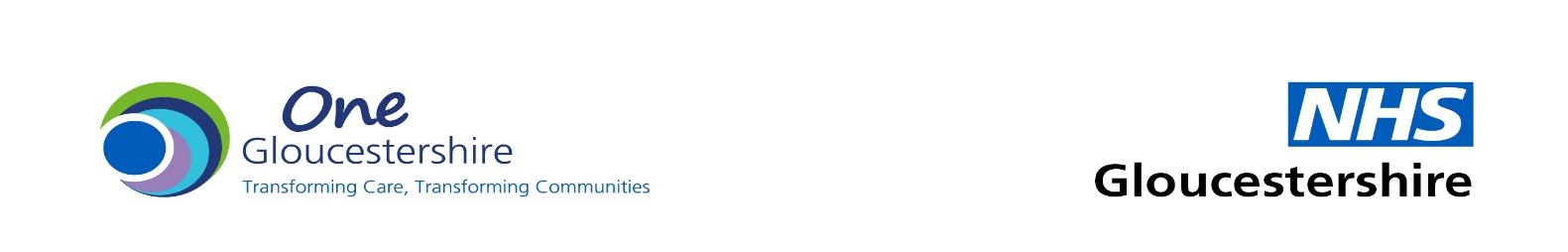 Appendix 7 Board / Committee nameDateAppendix 8Template Register of Interests declared during a meetingThe ICB will hold one register per meeting Appendix 9Procurement Checklist – For Commissioning Appendix 10Template Procurement decisions and contracts awarded Appendix 11Template Declaration of conflict of interests for bidders/contractors To the best of my knowledge and belief, the above information is complete and correct. I undertake to update as necessary the information.Signed:On behalf of:Date:Appendix 12NHSE Best Practice – Conflicts of Interests Call to Action Work undertaken in response to the 8 Improvement Areas Appendix 13Declaring interests The following process is followed in declaring interests.All ICB staff are expected to complete a declaration of interests  on appointment using an online platform called Civica Declare. The Commissioning Support Unit’s Recruitment Team will inform new starters that it is their responsibility to declare interests. A statement on conflicts of interests is included in the ICB staff employment contracts. The CSU is responsible for producing an employment contract for each member of staff and sending a copy to them. The CSU sends a list of starters each month to the Governance Team. The Governance Team create an online declaration of interest account for each starter. The CSU also sends a monthly list of leavers to the Governance Team. A starter and their line manager can also directly contact the Governance Team to confirm the registration. Bank staff are assisted by their line managers to directly register with the Governance Team. When a bank staff leaves, their line manager must inform the Governance Team. Upon registration, starters will receive emails requesting them to declare, and giving them access to the online platform. Line managers must helps the starters to be familiar themselves with the declarations of interest policy which can be found in the Handbook. Support can also be sought from the Governance Team.At the end of the day on 31st March of each year, all declared interests expire. The online conflict of interest management system (Civica) sends reminders in advance. Members of the Board, all staff and any other person are required to declare interests on 1st April each year whether or not their interests have changed. Those with no interests must declare that they have no interests to declare. Civica makes provision for those whose interests have not changed to confirm that there is no change in their interests. Those who do not declare on time will get daily reminders. The Governance Team create a register of interest. The register of interests contains details that relate to all staff; however the publishable register will only include those staff members who are in Band 8A and above. The rationale is that staff in these grades relate to senior managers and have a greater role in decision making. The Governance Team will check names of Board members against the details contained at Companies House with regard to directorships and shares within companies. In addition checks will be made with regard to Fit and Proper Person Tests, Bankruptcy or Debt Relief Restrictions.The registers of interests will be uploaded onto the ICB website.. The ICB shall retain registers for up to six years in accordance with this policy; thereafter the register will no longer be retained.Summary of processCSU Human Resource provides the Governace Team with the Electronic Staff Register (this includeds Board members) at the beginning of each month. The Register is uploaded on Civica platformCSU provides a list of Leavers and Starters at the beginning of each monthAn account will be created on Civica platform for each new staff or Board memberThe new staff will receive an email providing a link and guidance on how to make a declarationThe new staff must log into Civica and declare. Civica also provides further guidance on its platformThe login details and link to Civica can also be found on the intranet. See the relevant intranet link: https://ICBlive.glos.nhs.uk/intranet/index.php/component/k2/item/2652-declarationinterest and complete your interestsNew staff members need to declare their interest within 28 days of starting with the organisation. If, within a period not exceeding three weeks, new staff do not receive emails requesting them to declare, they and their line manager must contact the Governance Team for assistanceEveryone in the organisation is required to declare. If staff have nothing to declare they must still complete the process and declare that they have no interests.All declared positions expire at the end of 31st day of year. Everyone is required to declare interests on the 1st of April each yearIf one’s circumstances change within the year the affected staff must login and update their declared position on CivicaStaff who receive offers of gifts or hospitality must promptly seek clearance from their line managers and advice from the Governance Team. If they exceed a period of 28 days without doing so they will be in breachThose who do not declare interests in time will receive daily reminders through emailsThe Governace Team will create registers showing declared interests. The weblink for Civica is https://gloucestershireICB.mydeclarations.co.uk/homeGovernance Team contact details:Gerald Nyamhondoro – gerald.nyamhondoro@nhs.netRyan Brunsdon - ryan.brunsdon@nhs.netRachel Carter – Rachel.carter49@nhs.netChristina Gradowski - christina.gradowski@nhs.net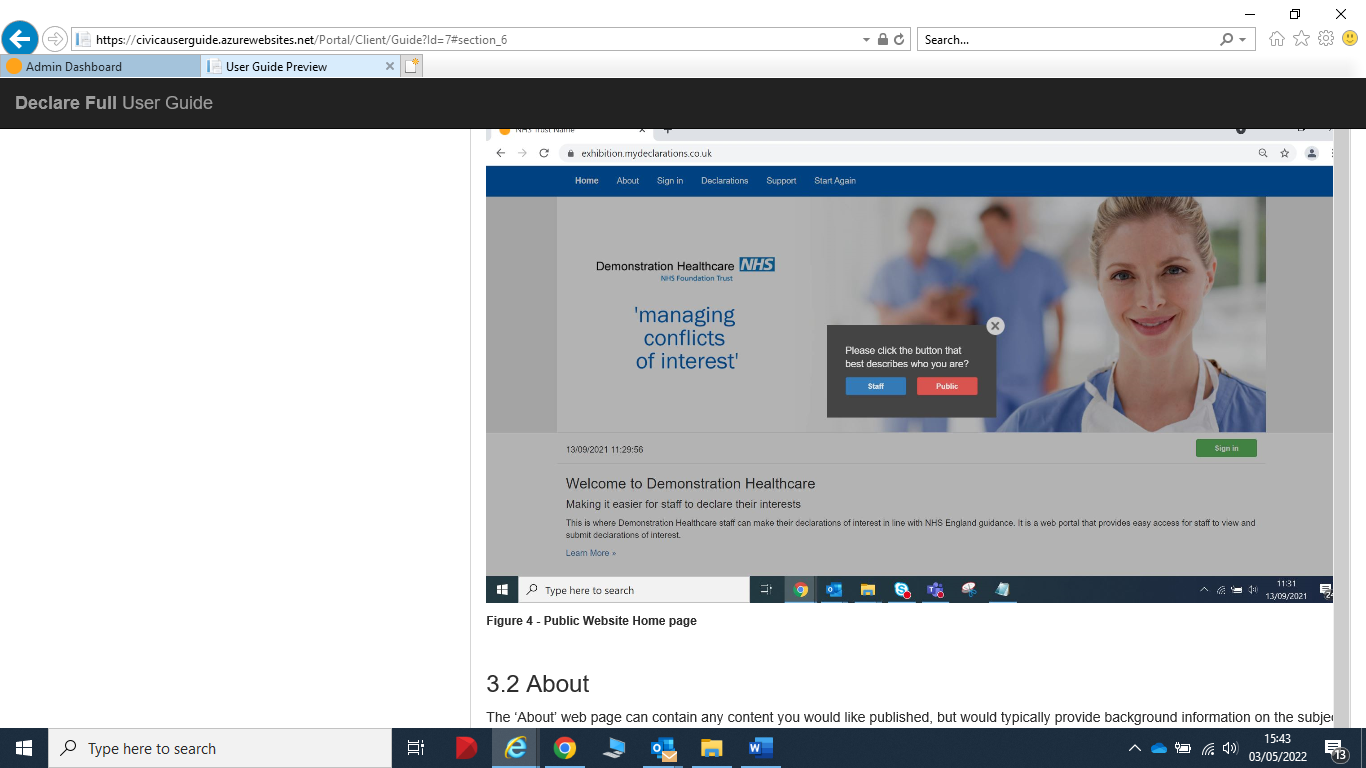 Appendix 14Training RequirementsAll staff are expected to complete training in conflicts of interests delivered via e-learning and through face to face opportunities.All new staff should attend the Corporate Induction which includes a Governance Session covering conflicts of interests.The conflicts of interests e-learning runs from 1 February to 31 January each year. Staff are required to complete the training in year. If you complete in January for the year ahead it will not register as being completed. Therefore it is best to complete training in the February each year to allow for a full one year before it needs to be repeated.Training All staff should have completed NHS England’s Module One in Conflicts of InterestsAll staff graded 8A and above must have completed NHS England’s Module One and Module Two in Conflicts of Interests.All sub-committee chairs of the Board and the Board chair to complete Module three on Conflicts of Interests e-learning.Module 3 provides advice on how chairs should manage conflicts of interest; an overview of the safeguards that should be applied in Primary Care & Direct Commissioning Committees; and how to identify and manage breaches of conflicts of interest rules, through a series of practical scenarios.Each training module ends with a short assessment – individuals will need to achieve 80% in the assessment to pass each module.Log onto the ConsultOD portalhttps://www.consultod.co.uk/login/index.phpNB. For those members of staff who are not in bands 8A and above but are working in governance or procurement roles modules 1 and 2 should be completed.During the year there will be opportunities to attend face to face training in Conflicts of Interests including:Corporate inductionDirectorate meetingsTeam meetingsLunch and Learn sessionsDedicated training in conflicts of interests on request.The Governance Team arranges face to face training with the respective team / directorate administrators.Contact DetailsConflicts of Interests GuardianJulie Soutter Non-Executive DirectorEmail: Julie.soutter@nhs.netFreedom to Speak up Guardians Rob Mauler, Senior Manager, Quality and CommissioningA confidential mailbox operates for Freedom to Speak Up concerns: glICB.freedomtospeakup@nhs.netGovernance TeamChristina GradowskiEmail: Christina.gradowski@nhs.netRyan BrunsdonBoard Secretary Email: ryan.brunsdon@nhs.net Gerald Nyamhondoro Governance OfficerEmail: Gerald.nyamhondoro@nhs.netRachel CarterGovernance CoordinatorRachel Carter – Rachel.carter49@nhs.netName of policy: Name of policy: Standards of Business Conduct PolicyStandards of Business Conduct PolicyStandards of Business Conduct PolicyStandards of Business Conduct PolicyStandards of Business Conduct PolicyStandards of Business Conduct PolicyPolicy NumberPolicy Number222222Job title of author:	Job title of author:	Associate Director of Corporate AffairsAssociate Director of Corporate AffairsAssociate Director of Corporate AffairsAssociate Director of Corporate AffairsAssociate Director of Corporate AffairsAssociate Director of Corporate AffairsSponsor:Sponsor:Chief Executive OfficerChief Executive OfficerChief Executive OfficerChief Executive OfficerChief Executive OfficerChief Executive OfficerName of group:Name of group:Board of the ICBBoard of the ICBBoard of the ICBBoard of the ICBBoard of the ICBBoard of the ICBEquality and diversity – mandatory requirementEquality and diversity – mandatory requirementEquality and diversity – mandatory requirementEquality and diversity – mandatory requirementEquality and diversity – mandatory requirementEquality and diversity – mandatory requirementEquality and diversity – mandatory requirementEquality and diversity – mandatory requirementAn Equality & Diversity assessment has been completed(Please contact the Equality & Diversity Lead)An Equality & Diversity assessment has been completed(Please contact the Equality & Diversity Lead)An Equality & Diversity assessment has been completed(Please contact the Equality & Diversity Lead)An Equality & Diversity assessment has been completed(Please contact the Equality & Diversity Lead)An Equality & Diversity assessment has been completed(Please contact the Equality & Diversity Lead)Date Completed: *Date Completed: *Consultation Consultation Consultation Consultation Consultation Consultation Consultation Consultation Name of group/sName of group/sName of group/sName of group/sName of group/sDate consideredDate consideredDate consideredName of Local Committee or Specialist Group?Name of Local Committee or Specialist Group?Name of Local Committee or Specialist Group?Name of Local Committee or Specialist Group?Name of Local Committee or Specialist Group?***Name of Countywide Committee or Specialist Group?            Name of Countywide Committee or Specialist Group?            Name of Countywide Committee or Specialist Group?            Name of Countywide Committee or Specialist Group?            Name of Countywide Committee or Specialist Group?            Other relevant Forum/Individual?Other relevant Forum/Individual?Other relevant Forum/Individual?Other relevant Forum/Individual?Other relevant Forum/Individual?***County Wide Policy: County Wide Policy: County Wide Policy: County Wide Policy: County Wide Policy: NONONO Approved by Approved by Approved by Approved by Approved by Approved by Approved by Approved byNAME Board of the ICBNAME Board of the ICBNAME Board of the ICBNAME Board of the ICBNAME Board of the ICBDate approvedDate approvedDate approvedNAME Board of the ICBNAME Board of the ICBNAME Board of the ICBNAME Board of the ICBNAME Board of the ICB1st July 20221st July 20221st July 2022To be reviewed by: (author)To be reviewed by: (author)To be reviewed by: (author)To be reviewed by: (author)To be reviewed by: (author)Date to be reviewed:Date to be reviewed:Date to be reviewed:Associate Director of Corporate AffairsAssociate Director of Corporate AffairsAssociate Director of Corporate AffairsAssociate Director of Corporate AffairsAssociate Director of Corporate Affairs1st July 20251st July 20251st July 2025Policy updates/changesPolicy updates/changesPolicy updates/changesPolicy updates/changesPolicy updates/changesPolicy updates/changesPolicy updates/changesPolicy updates/changesDate Summary of Changes Summary of Changes Author/Editor Approved by Approved by VersionVersionVersion 2Policy no2AuthorAssociate Director of Corporate AffairsSponsorChief Executive OfficerApproved byBoard of the ICBApproval dateJuly 2022Review dateJuly 2025SectionSectionSection HeadingSection HeadingPage NumberPage Number11Introduction Introduction 6622Guidance and Legal FrameworkGuidance and Legal Framework7733ResponsibilitiesResponsibilities8844.144.1Declarations of InterestDefinitionDeclarations of InterestDefinition101010104.24.34.24.3Who should declare interests	       11Conflicts of Interest Guardian                                           11  Who should declare interests	       11Conflicts of Interest Guardian                                           11  4.44.4Types                                                                                12    Types                                                                                12    4.54.5Managing Conflicts at Meetings                                       14Managing Conflicts at Meetings                                       1455	Gifts, Hospitality and other areas of Business Conduct	Gifts, Hospitality and other areas of Business Conduct   17   175.25.2Gifts	17Gifts	175.35.3Hospitality	17Hospitality	175.45.4Commercial Sponsorship	18Commercial Sponsorship	185.55.5Secondary Employment	20Secondary Employment	205.65.6Co-operation with product suppliers	20Co-operation with product suppliers	205.75.7Personal Conduct	21Personal Conduct	215.85.8Political Activities	21Political Activities	215.95.9Appointing Board or Committee Members	21Appointing Board or Committee Members	215.105.10The Commissioning Cycle	 22The Commissioning Cycle	 2266	Registers of Interests	Registers of Interests   24   2477Counter FraudCounter Fraud   25   2588Internal AuditInternal Audit   25   2599Target AudienceTarget Audience   25   251010CommunicationCommunication   25   251111TrainingTraining   26   261212Managing BreachesManaging Breaches   26   261313References/ Further ReadingReferences/ Further Reading   26   261414Commitment to ReviewCommitment to Review   27   27Supporting Documents  Supporting Documents  Supporting Documents  Supporting Documents  Supporting Documents  Supporting Documents  Appendix 1Types of Conflicts of Interests29Appendix 6Template Declaration of Interest Checklist (for meetings)36Appendix 7Template for Meeting Reports38Appendix 8Template for register of interest declared during a meeting39Appendix 9Procurement Checklist – For commissioning General Practice40Appendix 10Template Procurement Decisions and Contracts awarded42Appendix 11Template Declaration of conflict of interest for bidders/contractors 43Appendix 12Best Practice – Conflicts of Interests a Call to Action47Appendix 13Process for declaring an interest50Appendix 14Training Requirements52Appendix 15Key contacts (CoI Guardian & Freedom to Speak Up Guardians)54TimingChecklist for ChairsResponsibilityIn advance of the meeting1. The agenda to include standing item on declaration of interests to enable individuals to raise any issues and/or make a declaration at the meeting.Chair and secretariat2. A definition of conflicts of interest should also be accompanied with each agenda to provide clarity for all recipients.3. Agenda to be circulated to enable attendees (including visitors) to identify any interests relating specifically to the agenda items being considered. 4. Members should contact the Chair as soon as an actual or potential conflict is identified.5. Chair to review a summary report from preceding meetings i.e. sub-committee, working group, etc, detailing any conflicts of interest declared and how this was managed. 6. A copy of the members’ declared interests is checked to establish any actual or potential conflicts of interest that may occur during the meeting. Chair and secretariatChair and secretariatMeeting membersChairChairDuring the meeting7. Check and declare the meeting is quorate and ensure that this is noted in the minutes of the meeting8. Chair requests members to declare any interest in agenda items – which have not already been declared, including the nature of  the conflict9. Chair makes a decision as to how to manage each interest which has been declared, including whether/to what extent the individual member should continue to participate in the meeting, on a case by case basis, and this decision is recorded.10. As minimum requirement, the following should be recorded in the minutes of the meeting:Individual declaring the interest;At what point the interest was declared;The nature of the interest;The Chair’s decision and resulting action taken;The point during the meeting at which any individuals retired from and returned to the meeting – even if an interest has not been declaredChairChairChair and SecretariatSecretariatFollowing the meeting11. All new interests declared at the meeting should be promptly updated onto the declaration of interest form.12. All new completed declaration of interest should be transferred into the register of interests.Individual(s) declaring interest(s)Designated person responsible for registers of interestReport Title This should be very short and clear (in bold) including version no.This should be very short and clear (in bold) including version no.This should be very short and clear (in bold) including version no.This should be very short and clear (in bold) including version no.This should be very short and clear (in bold) including version no.This should be very short and clear (in bold) including version no.This should be very short and clear (in bold) including version no.This should be very short and clear (in bold) including version no.This should be very short and clear (in bold) including version no.This should be very short and clear (in bold) including version no.Purpose (X)For InformationFor InformationFor DiscussionFor DiscussionFor DiscussionFor DecisionFor DecisionFor DecisionPurpose (X)Route to this meetingDescribe the prior engagement pathways this paper has been through, including outcomes/decisions:Describe the prior engagement pathways this paper has been through, including outcomes/decisions:Describe the prior engagement pathways this paper has been through, including outcomes/decisions:Describe the prior engagement pathways this paper has been through, including outcomes/decisions:Describe the prior engagement pathways this paper has been through, including outcomes/decisions:Describe the prior engagement pathways this paper has been through, including outcomes/decisions:Describe the prior engagement pathways this paper has been through, including outcomes/decisions:Describe the prior engagement pathways this paper has been through, including outcomes/decisions:Describe the prior engagement pathways this paper has been through, including outcomes/decisions:Describe the prior engagement pathways this paper has been through, including outcomes/decisions:Route to this meetingICB InternalICB InternalDateDateDateSystem PartnerSystem PartnerSystem PartnerDateDateRoute to this meetingdd/mm/yyyydd/mm/yyyydd/mm/yyyydd/mm/yyyydd/mm/yyyyExecutive SummaryClearly outline what the report is trying to achieve without going into fine details. It is a summary to briefly state the purpose of the paper.Clearly outline what the report is trying to achieve without going into fine details. It is a summary to briefly state the purpose of the paper.Clearly outline what the report is trying to achieve without going into fine details. It is a summary to briefly state the purpose of the paper.Clearly outline what the report is trying to achieve without going into fine details. It is a summary to briefly state the purpose of the paper.Clearly outline what the report is trying to achieve without going into fine details. It is a summary to briefly state the purpose of the paper.Clearly outline what the report is trying to achieve without going into fine details. It is a summary to briefly state the purpose of the paper.Clearly outline what the report is trying to achieve without going into fine details. It is a summary to briefly state the purpose of the paper.Clearly outline what the report is trying to achieve without going into fine details. It is a summary to briefly state the purpose of the paper.Clearly outline what the report is trying to achieve without going into fine details. It is a summary to briefly state the purpose of the paper.Clearly outline what the report is trying to achieve without going into fine details. It is a summary to briefly state the purpose of the paper.Key Issues to noteIdentify the key issues that the report is attempting to address here, and any issues that have arisen during the project / programme / production of the paper itself. Identify the key issues that the report is attempting to address here, and any issues that have arisen during the project / programme / production of the paper itself. Identify the key issues that the report is attempting to address here, and any issues that have arisen during the project / programme / production of the paper itself. Identify the key issues that the report is attempting to address here, and any issues that have arisen during the project / programme / production of the paper itself. Identify the key issues that the report is attempting to address here, and any issues that have arisen during the project / programme / production of the paper itself. Identify the key issues that the report is attempting to address here, and any issues that have arisen during the project / programme / production of the paper itself. Identify the key issues that the report is attempting to address here, and any issues that have arisen during the project / programme / production of the paper itself. Identify the key issues that the report is attempting to address here, and any issues that have arisen during the project / programme / production of the paper itself. Identify the key issues that the report is attempting to address here, and any issues that have arisen during the project / programme / production of the paper itself. Identify the key issues that the report is attempting to address here, and any issues that have arisen during the project / programme / production of the paper itself. Key Risks:Original Risk (CxL)Residual Risk (CxL)Summarise highest risks associated with the paper and how these have been managed; it is unlikely that there would be none. Has the risk been added to the risk register or BAF? Include relevant information from risk register where applicable.Add a risk rating, even if low:(4x2) 8(4x2) 8 (residual meaning accepted risk)Summarise highest risks associated with the paper and how these have been managed; it is unlikely that there would be none. Has the risk been added to the risk register or BAF? Include relevant information from risk register where applicable.Add a risk rating, even if low:(4x2) 8(4x2) 8 (residual meaning accepted risk)Summarise highest risks associated with the paper and how these have been managed; it is unlikely that there would be none. Has the risk been added to the risk register or BAF? Include relevant information from risk register where applicable.Add a risk rating, even if low:(4x2) 8(4x2) 8 (residual meaning accepted risk)Summarise highest risks associated with the paper and how these have been managed; it is unlikely that there would be none. Has the risk been added to the risk register or BAF? Include relevant information from risk register where applicable.Add a risk rating, even if low:(4x2) 8(4x2) 8 (residual meaning accepted risk)Summarise highest risks associated with the paper and how these have been managed; it is unlikely that there would be none. Has the risk been added to the risk register or BAF? Include relevant information from risk register where applicable.Add a risk rating, even if low:(4x2) 8(4x2) 8 (residual meaning accepted risk)Summarise highest risks associated with the paper and how these have been managed; it is unlikely that there would be none. Has the risk been added to the risk register or BAF? Include relevant information from risk register where applicable.Add a risk rating, even if low:(4x2) 8(4x2) 8 (residual meaning accepted risk)Summarise highest risks associated with the paper and how these have been managed; it is unlikely that there would be none. Has the risk been added to the risk register or BAF? Include relevant information from risk register where applicable.Add a risk rating, even if low:(4x2) 8(4x2) 8 (residual meaning accepted risk)Summarise highest risks associated with the paper and how these have been managed; it is unlikely that there would be none. Has the risk been added to the risk register or BAF? Include relevant information from risk register where applicable.Add a risk rating, even if low:(4x2) 8(4x2) 8 (residual meaning accepted risk)Summarise highest risks associated with the paper and how these have been managed; it is unlikely that there would be none. Has the risk been added to the risk register or BAF? Include relevant information from risk register where applicable.Add a risk rating, even if low:(4x2) 8(4x2) 8 (residual meaning accepted risk)Summarise highest risks associated with the paper and how these have been managed; it is unlikely that there would be none. Has the risk been added to the risk register or BAF? Include relevant information from risk register where applicable.Add a risk rating, even if low:(4x2) 8(4x2) 8 (residual meaning accepted risk)Management of Conflicts of InterestAnswer the following questions:Who has been conflicted in the process / project ?How was this managed?Has it been logged on the declaration of interest register?Answer the following questions:Who has been conflicted in the process / project ?How was this managed?Has it been logged on the declaration of interest register?Answer the following questions:Who has been conflicted in the process / project ?How was this managed?Has it been logged on the declaration of interest register?Answer the following questions:Who has been conflicted in the process / project ?How was this managed?Has it been logged on the declaration of interest register?Answer the following questions:Who has been conflicted in the process / project ?How was this managed?Has it been logged on the declaration of interest register?Answer the following questions:Who has been conflicted in the process / project ?How was this managed?Has it been logged on the declaration of interest register?Answer the following questions:Who has been conflicted in the process / project ?How was this managed?Has it been logged on the declaration of interest register?Answer the following questions:Who has been conflicted in the process / project ?How was this managed?Has it been logged on the declaration of interest register?Answer the following questions:Who has been conflicted in the process / project ?How was this managed?Has it been logged on the declaration of interest register?Answer the following questions:Who has been conflicted in the process / project ?How was this managed?Has it been logged on the declaration of interest register?Resource Impact (X)FinancialInformation Management & TechnologyInformation Management & TechnologyInformation Management & TechnologyInformation Management & TechnologyInformation Management & TechnologyInformation Management & TechnologyInformation Management & TechnologyResource Impact (X)Human ResourceBuildingsBuildingsBuildingsBuildingsBuildingsBuildingsBuildingsFinancial ImpactWhat financial impact will there be to the ICB and/or wider system?If small, include ‘small financial impact’ and try to outline. If significant, this should be further discussed within the detail of the report. What financial impact will there be to the ICB and/or wider system?If small, include ‘small financial impact’ and try to outline. If significant, this should be further discussed within the detail of the report. What financial impact will there be to the ICB and/or wider system?If small, include ‘small financial impact’ and try to outline. If significant, this should be further discussed within the detail of the report. What financial impact will there be to the ICB and/or wider system?If small, include ‘small financial impact’ and try to outline. If significant, this should be further discussed within the detail of the report. What financial impact will there be to the ICB and/or wider system?If small, include ‘small financial impact’ and try to outline. If significant, this should be further discussed within the detail of the report. What financial impact will there be to the ICB and/or wider system?If small, include ‘small financial impact’ and try to outline. If significant, this should be further discussed within the detail of the report. What financial impact will there be to the ICB and/or wider system?If small, include ‘small financial impact’ and try to outline. If significant, this should be further discussed within the detail of the report. What financial impact will there be to the ICB and/or wider system?If small, include ‘small financial impact’ and try to outline. If significant, this should be further discussed within the detail of the report. What financial impact will there be to the ICB and/or wider system?If small, include ‘small financial impact’ and try to outline. If significant, this should be further discussed within the detail of the report. What financial impact will there be to the ICB and/or wider system?If small, include ‘small financial impact’ and try to outline. If significant, this should be further discussed within the detail of the report. Regulatory and Legal Issues (including NHS Constitution) Consider statutory requirements and laws.  How does the issue / project relate to the NHS constitution and the ICB constitution? Are there any potential legal issues that could arise that the Board/Committee need to be aware of?Consider statutory requirements and laws.  How does the issue / project relate to the NHS constitution and the ICB constitution? Are there any potential legal issues that could arise that the Board/Committee need to be aware of?Consider statutory requirements and laws.  How does the issue / project relate to the NHS constitution and the ICB constitution? Are there any potential legal issues that could arise that the Board/Committee need to be aware of?Consider statutory requirements and laws.  How does the issue / project relate to the NHS constitution and the ICB constitution? Are there any potential legal issues that could arise that the Board/Committee need to be aware of?Consider statutory requirements and laws.  How does the issue / project relate to the NHS constitution and the ICB constitution? Are there any potential legal issues that could arise that the Board/Committee need to be aware of?Consider statutory requirements and laws.  How does the issue / project relate to the NHS constitution and the ICB constitution? Are there any potential legal issues that could arise that the Board/Committee need to be aware of?Consider statutory requirements and laws.  How does the issue / project relate to the NHS constitution and the ICB constitution? Are there any potential legal issues that could arise that the Board/Committee need to be aware of?Consider statutory requirements and laws.  How does the issue / project relate to the NHS constitution and the ICB constitution? Are there any potential legal issues that could arise that the Board/Committee need to be aware of?Consider statutory requirements and laws.  How does the issue / project relate to the NHS constitution and the ICB constitution? Are there any potential legal issues that could arise that the Board/Committee need to be aware of?Consider statutory requirements and laws.  How does the issue / project relate to the NHS constitution and the ICB constitution? Are there any potential legal issues that could arise that the Board/Committee need to be aware of?Impact on Health InequalitiesThis is about patients. How will this impact on health inequalities for people?This is about patients. How will this impact on health inequalities for people?This is about patients. How will this impact on health inequalities for people?This is about patients. How will this impact on health inequalities for people?This is about patients. How will this impact on health inequalities for people?This is about patients. How will this impact on health inequalities for people?This is about patients. How will this impact on health inequalities for people?This is about patients. How will this impact on health inequalities for people?This is about patients. How will this impact on health inequalities for people?This is about patients. How will this impact on health inequalities for people?Impact on Equality and DiversityAn EIA should be completed for large scale projects and initiatives and the outcomes should be included here.An EIA should be completed for large scale projects and initiatives and the outcomes should be included here.An EIA should be completed for large scale projects and initiatives and the outcomes should be included here.An EIA should be completed for large scale projects and initiatives and the outcomes should be included here.An EIA should be completed for large scale projects and initiatives and the outcomes should be included here.An EIA should be completed for large scale projects and initiatives and the outcomes should be included here.An EIA should be completed for large scale projects and initiatives and the outcomes should be included here.An EIA should be completed for large scale projects and initiatives and the outcomes should be included here.An EIA should be completed for large scale projects and initiatives and the outcomes should be included here.An EIA should be completed for large scale projects and initiatives and the outcomes should be included here.Impact on Sustainable DevelopmentWill there be any impact on sustainability of programmes, places or people. How does the proposal meet the ICB/ICS objectives for sustainable developments?Will there be any impact on sustainability of programmes, places or people. How does the proposal meet the ICB/ICS objectives for sustainable developments?Will there be any impact on sustainability of programmes, places or people. How does the proposal meet the ICB/ICS objectives for sustainable developments?Will there be any impact on sustainability of programmes, places or people. How does the proposal meet the ICB/ICS objectives for sustainable developments?Will there be any impact on sustainability of programmes, places or people. How does the proposal meet the ICB/ICS objectives for sustainable developments?Will there be any impact on sustainability of programmes, places or people. How does the proposal meet the ICB/ICS objectives for sustainable developments?Will there be any impact on sustainability of programmes, places or people. How does the proposal meet the ICB/ICS objectives for sustainable developments?Will there be any impact on sustainability of programmes, places or people. How does the proposal meet the ICB/ICS objectives for sustainable developments?Will there be any impact on sustainability of programmes, places or people. How does the proposal meet the ICB/ICS objectives for sustainable developments?Will there be any impact on sustainability of programmes, places or people. How does the proposal meet the ICB/ICS objectives for sustainable developments?Patient and Public InvolvementWill the decision impact on patients, carers, families or the public? If so, how have they been involved in the process? Will the report be published anywhere?Will the decision impact on patients, carers, families or the public? If so, how have they been involved in the process? Will the report be published anywhere?Will the decision impact on patients, carers, families or the public? If so, how have they been involved in the process? Will the report be published anywhere?Will the decision impact on patients, carers, families or the public? If so, how have they been involved in the process? Will the report be published anywhere?Will the decision impact on patients, carers, families or the public? If so, how have they been involved in the process? Will the report be published anywhere?Will the decision impact on patients, carers, families or the public? If so, how have they been involved in the process? Will the report be published anywhere?Will the decision impact on patients, carers, families or the public? If so, how have they been involved in the process? Will the report be published anywhere?Will the decision impact on patients, carers, families or the public? If so, how have they been involved in the process? Will the report be published anywhere?Will the decision impact on patients, carers, families or the public? If so, how have they been involved in the process? Will the report be published anywhere?Will the decision impact on patients, carers, families or the public? If so, how have they been involved in the process? Will the report be published anywhere?RecommendationThe Committee/Board (delete as appropriate) is requested to:Note … (when provided for information)Discuss… (when there are options to consider)Support… (direction of travel; set up of xxx)Approve... (when seeking sign off)The Committee/Board (delete as appropriate) is requested to:Note … (when provided for information)Discuss… (when there are options to consider)Support… (direction of travel; set up of xxx)Approve... (when seeking sign off)The Committee/Board (delete as appropriate) is requested to:Note … (when provided for information)Discuss… (when there are options to consider)Support… (direction of travel; set up of xxx)Approve... (when seeking sign off)The Committee/Board (delete as appropriate) is requested to:Note … (when provided for information)Discuss… (when there are options to consider)Support… (direction of travel; set up of xxx)Approve... (when seeking sign off)The Committee/Board (delete as appropriate) is requested to:Note … (when provided for information)Discuss… (when there are options to consider)Support… (direction of travel; set up of xxx)Approve... (when seeking sign off)The Committee/Board (delete as appropriate) is requested to:Note … (when provided for information)Discuss… (when there are options to consider)Support… (direction of travel; set up of xxx)Approve... (when seeking sign off)The Committee/Board (delete as appropriate) is requested to:Note … (when provided for information)Discuss… (when there are options to consider)Support… (direction of travel; set up of xxx)Approve... (when seeking sign off)The Committee/Board (delete as appropriate) is requested to:Note … (when provided for information)Discuss… (when there are options to consider)Support… (direction of travel; set up of xxx)Approve... (when seeking sign off)The Committee/Board (delete as appropriate) is requested to:Note … (when provided for information)Discuss… (when there are options to consider)Support… (direction of travel; set up of xxx)Approve... (when seeking sign off)The Committee/Board (delete as appropriate) is requested to:Note … (when provided for information)Discuss… (when there are options to consider)Support… (direction of travel; set up of xxx)Approve... (when seeking sign off)AuthorRole TitleRole TitleSponsoring Director(if not author)Executive Lead, if not the author. Executive Lead, if not the author. Executive Lead, if not the author. Executive Lead, if not the author. Executive Lead, if not the author. Executive Lead, if not the author. Executive Lead, if not the author. Executive Lead, if not the author. Executive Lead, if not the author. Executive Lead, if not the author. Glossary of TermsExplanation or clarification of abbreviations used in the paperICSIntegrated Care SystemICBIntegrated Care BoardGHCGloucestershire Health & Care Foundation TrustGHFTGloucestershire Hospitals NHS Foundation TrustGCCGloucestershire County CouncilVCSEVoluntary, Community and Social EnterpriseAdd more as requiredDate of Meeting NameTitleAgenda itemInterest Action taken Service:Service:Service:Service:Service:Service:QuestionQuestionComment/ Evidence1. How does the proposal deliver good or improved outcomes and value for money – what are the estimated costs and the estimated benefits? How does it reflect the ICB’s proposed commissioning priorities? How does it comply with the ICB’s commissioning obligations? 1. How does the proposal deliver good or improved outcomes and value for money – what are the estimated costs and the estimated benefits? How does it reflect the ICB’s proposed commissioning priorities? How does it comply with the ICB’s commissioning obligations? 2. How have you involved the public in the decision to commission this service?2. How have you involved the public in the decision to commission this service?3. What range of health professionals have been involved in designing the proposed service?3. What range of health professionals have been involved in designing the proposed service?4. What range of potential providers have been involved in considering the proposals?4. What range of potential providers have been involved in considering the proposals?5. How have you involved your Health and Wellbeing Board(s)? How does the proposal support the priorities in the relevant joint health and wellbeing strategy (or strategies)?5. How have you involved your Health and Wellbeing Board(s)? How does the proposal support the priorities in the relevant joint health and wellbeing strategy (or strategies)?6. What are the proposals for monitoring the quality of the service?6. What are the proposals for monitoring the quality of the service?7. What systems will there be to monitor and publish data on referral patterns?7. What systems will there be to monitor and publish data on referral patterns?8. Have all conflicts and potential conflicts of interests been appropriately declared and entered in registers? 8. Have all conflicts and potential conflicts of interests been appropriately declared and entered in registers? 9. In respect of every conflict or potential conflict, you must record how you have managed that conflict or potential conflict. Has the management of all conflicts been recorded with a brief explanation of how they have been managed?  9. In respect of every conflict or potential conflict, you must record how you have managed that conflict or potential conflict. Has the management of all conflicts been recorded with a brief explanation of how they have been managed?  10. Why have you chosen this procurement route e.g., single action tender?10. Why have you chosen this procurement route e.g., single action tender?11. What additional external involvement will there be in scrutinising the proposed decisions?11. What additional external involvement will there be in scrutinising the proposed decisions?12. How will the ICB make its final commissioning decision in ways that preserve the integrity of the decision-making process and award of any contract?12. How will the ICB make its final commissioning decision in ways that preserve the integrity of the decision-making process and award of any contract?Additional question when qualifying a provider on a list or framework or pre selection for tender (including but not limited to any qualified provider)  or direct award (for services where national tariffs do not apply)Additional question when qualifying a provider on a list or framework or pre selection for tender (including but not limited to any qualified provider)  or direct award (for services where national tariffs do not apply)Additional question when qualifying a provider on a list or framework or pre selection for tender (including but not limited to any qualified provider)  or direct award (for services where national tariffs do not apply)13. How have you determined a fair price for the service? Procurement Title&Tender Reference / Advertisement ReferenceExisting ContractorNew ProcurementICB Commissioning AreaProvider Name & AddressContract Start DateContract End DateTotal Contract Value&Contract Value to ICBProcurement TypeSummary of Conflicts of Interest Declared and how these were managedDecision Making Committee&ProcessExample:Provision of Out of Hours P Medical ServicesNGPT 42 / 20142014S / 123456New ProcurementUrgent Care and ContractingSWAST1 April 201531 March 2018£21M£21MOJEU Restricted ProcedureOut of County GP – Clinical Director in a Social Enterprise who might bid for the service.  The organisation didn’t bid.Senior Manager Engagement & Inclusion – Married to a registered paramedic employed by one of the bidding organisations.  The individual’s line manager monitored the evaluation to ensure it was conducted in a fair and robust manner.Procurement Specialist – Married to a registered paramedic employed by one of the bidding organisations.  Not involved in the decision making process.BoardFull commercial technical and financial evaluation based on the most economically advantageous tenderName of Organisation:Details of interests held:Details of interests held:Type of InterestDetailsProvision of services or other work for the ICB or NHS EnglandProvision of services or other work for any other potential bidder in respect of this project or procurement processAny other connection with the ICB or NHS England, whether personal or professional, which the public could perceive may impair or otherwise influence the ICB’s or any of its members’ or employees’ judgements, decisions or actionsName of Relevant Person[complete for all Relevant Persons][complete for all Relevant Persons]Details of interests held:Details of interests held:Details of interests held:Type of InterestDetailsPersonal interest or that of a family member, close friend or other acquaintance?Provision of services or other work for the ICB’s or NHS EnglandProvision of services or other work for any other potential bidder in respect of this project or procurement processAny other connection with the ICB’s or NHS England, whether personal or professional, which the public could perceive may impair or otherwise influence the ICB’s or any of its members’ or employees’ judgements, decisions or actionsNHS England CoI Best Practice UpdateLeadBest practice Action undertaken Procurement decisions and contract monitoring processesConflicts of Interest management is needed where a third party organisation leads the bidding process.Procurement has processes in place to manage conflicts of interests by bidders including the management of CoI of those representatives on individual procurement project groups.Discussions around conflicts of interests take place when procurement specifications are produced etc.The Head of Procurement ensures that the individual procurement project  groups declare their interests and these are actively managed. Also bidders are required to declare any interests.Conflicts of Interests are a standing item on procurement / contract meetings.This is already in placeThe ICB should take conflicts of interest into consideration prior to the approval of single tender waiverThere are procurement processes in place with regard to managing CoI for all aspects of procurement including quotes and STW.  Procurement documentation contains up-to-date COI statements and templates for bidder completion / returnCompleteness of registers of interests, gifts and hospitalityCompleteness of Register of Interests, Gifts and HospitalityRegisters are updated as gifts and hospitality is declared and they are published on the ICB’s website in March and September each year and more often if required. The procedures for declaring interests has been changed to ensure that all staff declare their interests by 28 February each year. See appendix 13 for more details.Governance structures for managing conflicts of InterestsGovernance Structures should operate in a manner consistent with the statutory principles identified in the statutory guidance. The ICB’s Constitution needs to reflect current arrangements.Standards of Business Conduct policy; guidance and forms available; the ICB Constitution and this policy is aligned.Managing conflicts when making joint decisions with other partners e.g. other ICB’s or Local Authorities Board, committees, and groupsThere is a standing item of declaring conflicts of interests in CPGs, ICB Board and committees, board and groups.A point of good practice is to include the Register of Interest in the Board papers Standing Agenda item declaring conflicts of interestsAt each and every formal meeting undertaken by the ICB there is a standing item ‘Delcarations of Interests’ and minutes record if there are any interests declared and how they have been handled.Conflicts of Interests Training Targeted staff need to complete training on an annual basis There is a training programme for all staff see training requirements in appendix 14 Standards of Business Conduct Policy. As part of the Corporate Induction held on a quarterly basis conflicts of interests is covered as well as the ICB’s policy on accepting gifts and hospitality.Accepting Gifts, Hospitality and SponsorshipPrior approval is required for gifts, hospitality and sponsorship worth more than £75.00 within 28 days.ICB has good guidance on accepting gifts and hospitality. Where issues are raised they are discussed with CoI Guardian for final decision. Further communication will be sent out to staff about ensuring that gift / hospitality decleared withn 28 days of the interest arising.Management of conflicts of interests at meetingsManagement of CoI in meetingsChairs and secretariat for all committee meetings need access to the role specific guide for admin staff and to remind chairs of their role in managing conflicts of interestsGB and other committee members are asked to leave meetings if it is deemed advisable by the Chair.Committee chairs have been send the CoI Checklist which is also appended to the Standards of Business Conduct Policy. The role specific guide for admin staff has been sent to admin /sec staff to be backed up with face to face training on CoI throughout the year also through corporate induction for new staff and e-learning on CoI. The guide is available on the intranet as well.Appointments to and changes fo roles and responsibilities within decision making bodiesAppointment process for those individuals appointed to GB roles. Conflicts of Interests need to be declared prior to appointment whether a new appointment or a change in rolesSee recruitment process for Board members and search on Companies House / Land Registry (Counter Fraud request) / Fit and Proper Person Test etc. Procedures are in place for ConsultHR to send out the Staff Handbook and CoI form but they will not collect the form and record it; the Governance Team is therefore responsible for following up new starters and obtaining their form from their line manager.